У К Р А Ї Н А РАДИВИЛІВСЬКА  МІСЬКА РАДА ДУБЕНСЬКОГО РАЙОНУ РІВНЕНСЬКОЇ ОБЛАСТІ ВІДДІЛ ОСВІТИ, КУЛЬТУРИ, ТУРИЗМУ, МОЛОДІ ТА СПОРТУ                                                            НАКАЗм. Радивилів     Від  27 жовтня 2021 року                                                                               № 75 Про підсумки ІІ (міжшкільного) туру І етапу Всеукраїнських олімпіад із навчальних предметів у 2021/2022 навчальному році         Відповідно до Положення про відділ освіти, культури, туризму, молоді та спорту Радивилівської міської ради, затвердженого рішенням Радивилівської міської ради від 22 грудня 2020 року №51, Положення про Всеукраїнські учнівські олімпіади, турніри, конкурси з навчальних предметів, конкурси-захисти науково-дослідницьких робіт, олімпіади із спеціальних дисциплін та конкурси фахової майстерності, затвердженого наказом Міністерства освіти і науки України від 29.09.2011 № 1099 (зі змінами), на виконання наказу управління освіти і науки Рівненської обласної державної адміністрації від 05 жовтня 2021 року № 189 «Про забезпечення проведення Всеукраїнських учнівських олімпіад із навчальних предметів у 2021/2022 навчальному році», на підставі рішень журі ІІ (міжшкільного) туру І етапу Всеукраїнських олімпіад з навчальних предметівНАКАЗУЮ:1. Затвердити результати ІІ (міжшкільного) туру І етапу Всеукраїнських олімпіад з  навчальних предметів у 2021/2022 навчальному році серед закладів загальної середньої освіти Радивилівської ТГ, що додаються.2. Визначити учасниками ІІ (районного) етапу Всеукраїнських олімпіад з навчальних предметів у 2021/2022 навчальному році здобувачів освіти згідно із списком, що додається.3. Керівникам закладів загальної середньої освіти Радивилівської ТГ:3.1. Відрядити для участі у ІІ (районному) етапі Всеукраїнських олімпіад з навчальних предметів здобувачів освіти, які здобувають освіту у  їх закладах.3.2. Призначити супроводжуючих та відповідальних за життя і здоров’я дітей під час відрядження.4. Контроль за виконанням наказу залишаю за собою. Начальник відділу                                                              Ірина КОВАЛЕВСЬКАНАКАЗ ПІДГОТУВАВ:Юрисконсульт відділу освіти,культури, туризму, молоді та спортуРадивилівської міської ради                                                      Денис КОВАЛЬЧУК                                                                                    Додаток                                                                        до наказу відділу від 27.10.2021 №75РЕЗУЛЬТАТИІ (міжшкільного) туру І етапу Всеукраїнських олімпіад з  навчальних предметів у 2021/2022 навчальному році серед закладів загальної середньої освіти Радивилівської ТГУКРАЇНСЬКА МОВА І ЛІТЕРАТУРА8 класІ м. – Віталіна ГОРОПАХА, Радивилівський ліцей №2 ім. П. Г. Стрижака.ІІ м. – Наталія МЕЛЬНИК, Сестрятинська гімназія.ІІІ м. – Артур ГУНЬКО, Радивилівський ліцей №1.9 класІ м. – Ольга МАЛЯВЧИК, Радивилівський ліцей №1.ІІ м. – Єлизавета КОЗІБРОДА, Радивилівський ліцей №2 ім. П. Г. Стрижака.ІІ м. – Таміла ТІВОН, Підзамчівський ліцей.10 класІ м. –  Антон СОБКІВ, Радивилівський ліцей №1.ІІ м. – Юрій ВЛАДИКА, Підзамчівський ліцей.ІІІ м. – Тетяна БЕРЕЗА, Немирівський ліцей.11 класІ м. – Марія ЧУЙ, Радивилівський ліцей №1ІІ м. – Калерія МИРОНЧУК, Радивилівський ліцей №2 ім. П. Г. Стрижака.МАТЕМАТИКА6 класІ м. – Дарія НЕЧИПОРУК, Радивилівський ліцей №1.ІІ м. –  Катерина КОЩУК, Немирівський ліцей.ІІІ м. – Ірина ШЕВЧУК, Підзамчівський ліцей.7 класІ м – Тимур ВОДЯНИЙ, Радивилівський ліцей №1.ІІ м. – Анастасія КОЗАК, Сестрятинська гімназія.ІІ м. – Іван БЕРЕЗА, Немирівський ліцей.8 класІ м. – Софія РОМАНЮК, Радивилівський ліцей №1.ІІ м. – Богдан ОЛІЙЧУК, Сестрятинська гімназія.ІІІ м. – Вікторія КЛИМЧУК, Радивилівський ліцей №2 ім. П, Г. Стрижака.9 класІ м – Роман ВИЧАКОВСЬКИЙ, Немирівський ліцей.ІІ м. – Ольга МАЛЯВЧИК, Радивилівський ліцей №1.10 класІ м. – Тетяна БЕРЕЗА, Немирівський ліцей.ІІ м. – Любомир СТЕЦЮК, Радивилівський ліцей №1.11 класІ м. – Тарас ЮРКОВСЬКИЙ, Радивилівський ліцей №1ІІ м. – Антоніна ГОРОБЕЦЬ, Немирівський ліцей.АНГЛІЙСЬКА МОВА8 класІ м. – Софія ГЕТЬМАН, Радивилівський ліцей №1.ІІ м. – Богдан ОЛІЙЧУК, Сестрятинська гімназія.ІІІ м. – Вікторія КЛИМЧУК, Радивилівський ліцей №2 ім. П. Г. Стрижака.9 класІ м. – Ольга МАЛЯВЧИК, Радивилівський ліцей №1.ІІ м. – Роман ВИЧАКОВСЬКИЙ, Немирівський ліцей.ІІІ м. – Марта ВОЗНЮК, Радивилівський ліцей №2 ім. П. Г. Стрижака.10 класІ м. – Ангеліна ГАВРИЛЮК, Радивилівський ліцей №1.ІІ м. – Таміла ІВАСЬКЕВИЧ, Радивилівський ліцей №2 ім. П. Г. Стрижака.11 класІ м. – Владислав ДУБИНЕЦЬКИЙ, Радивилівський ліцей №1.АСТРОНОМІЯ10 класІ м. – Рувім КОХАНЕВИЧ, Радивилівський ліцей №2 ім. П. Г. Стрижака.11 класІ м. – Олександр УЛЬЯНОВ, Радивилівський ліцей №1.БІОЛОГІЯ8 класІ м. – Богдан ОЛІЙЧУК, Сестрятинська гімназія.ІІ м. – Софія ПАРІЙЧУК, Радивилівський ліцей №1.ІІІ м. – Дарина ЛЕВЦЕНЮК, Немирівський ліцей.9 класІ м. – Олег БОНДАР, Підзамчівський ліцей.ІІ м. – Ольга Малявчик, Радиваилівський ліцей №1.10 класІ м. – Анастасія ГЕРБА, Підзамчівський ліцей.ІІ м. – Анна КОТИК, Радивилівський ліцей №1.ІІІ м. – Таміла ІВАСЬКЕВИЧ, Радивилівський ліцей №2 ім. П. Г. Стрижака.11 класІ м. – Вікторія БАРАБАХ, Радивилівський ліцей №1.ІІ м. – Вікторія ІВАНЮК, Радивилівський ліцей №2 ім. П. Г. СтрижакаГЕОГРАФІЯ8 класІ м. -  Анна МАРИЧ, Немирівський ліцей.ІІ м. – Богдан ОЛІЙЧУК, Сестрятинська гімназія.ІІІ м. – Вікторія КЛИМЧУК, Радивилівський ліцей №2 ім. П. Г. Стрижака.9 класІ м. – Софія ТИШИК, Радивилівський ліцей №2 ім. П. Г. Стрижака.ІІ м. – Христина ФІЛІПЧУК, Дружбівський ліцей,ІІІ м. – Роман ВИЧАКОВСЬКИЙ, Немирівський ліцей.10 класІ м. – Тетяна БЕРЕЗА, Немирівський ліцей.ІІ м. – Любомир ШЕВЧУК, Радивилівський ліцей №2 ім. П. Г. Стрижака.11 класІ м. – Ірина КУХАРУК, Радивилівський ліцей №2 ім. П. Г. Стрижака.ІІ м. – Владислав ДУБИНЕЦЬКИЙ, Радивилівський ліцей №1.ЕКОЛОГІЯ10 класІ м. – Анна КОТИК, Радивилівський ліцей №1.11 класІ м.- Маргарита БЕЛЬМАС, Радивилівський ліцей №1.ЕКОНОМІКА10 класІ м. – Софія КОРОЛЮК, Радивилівський ліцей №1.11 класІ м. – Владислав ДУБИНЕЦЬКИЙ, Радивилівський ліцей №1.ІНФОРМАТИКА8 класІ м. – Мирослава ІВАСЬКЕВИЧ, Радивилівський ліцей №2 ім. П. Г. Стрижака.ІІ м. – Олена ДУБЧАК, Радивилівський ліцей №1.9 класІ м. – Марія ВОЗНЮК, Радивилівський ліцей №2 ім. П. Г. Стрижака.ІІ м. – Андрій САЛЕНКО, Радивилівський ліцей №1.10 класІ м. – Владислав АВДАСЬЄВ, Радивилівський ліцей №2 ім. П. Г. Стрижака.11 класІ м. – Артем РУДИК, Радивилівський ліцей №2 ім. П. Г. Стрижака.І м. – Давид ГАВРИЛЮК, Радивилівський ліцей №1.ІНФОРМАЦІЙНІ ТЕХНОЛОГІЇ8 класІ м. – Вадим ГНАТЮК, Радивилівський ліцей №1.9 класІ м. – Антоніна КОВАЛЬЧУК, Радивилівськитй ліцей №2 ім. П. Г. Стрижака.ІІ м. – Роман ВИЧАКОВСЬКИЙ, Немирівський ліцей.10 класІ м. – Анатолій СЕНЬЧУК – Радивилівський ліцей №2 ім. П. Г. Стрижака.11 класІ м –  Олександр УЛЬЯНОВ, Радивилівський ліцей № 1.ІІ м. – Артем РУДИК, Радивилівський ліцей №2 ім. П. Г. Стрижака.ІСТОРІЯ8 класІ м. – Софія ГЕТЬМАН – Радивилівський ліцей №1.ІІ м. – Богдан ОЛІЙЧУК, Сестрятинська гімназія.ІІІ м. – Дарина ЛЕВЦЕНЮК, Немирівський ліцей.9 класІ м. – Роман ВИЧАКОВСЬКИЙ, Немирівськеий ліцей.ІІ м. – Дарія ГУЗИЧ, Радивилівський ліцей №1.ІІІ м. – Іванна ПАРІЙЧУК, Сестрятинська гімназія.10 класІ м. – Ангеліна ГАВРИЛЮК, Радивилівський ліцей №1.ІІ м. – Сніжана СИДОРЕНКО, Радивилівський ліцей №2 ім. П. Г. Стрижака.ІІІ м. – Юрій ВІННІЧУК, Дружбівський ліцей.11 класІ м. – Тарас ЮРКОВСЬКИЙ, Радивилівський ліцей №1.ІІ м. – Артем РУДИК, Радивилівський ліцей №2 ім. П. Г. Стрижака.ІІІ м. – Яна ДОВГАЛЮК, Немирівський ліцей.НІМЕЦЬКА МОВА8 класІІІ м. – Тарас КОСТЮК, Дружбівський ліцей.10 класІІІ м. – Анастасія КОВАЛИК, Дружбівський ліцей.ПОЛЬСЬКА МОВА І ЛІТЕРАТУРА9 класІ м. – Ольга МАЛЯВЧИК, Радивилівський ліцей №1.ІІ м. – Віталіна ГОРОПАХА, Радивилівський ліцей №2 ім. П. Г. Стрижака.10 класІ м. – Єлизавета БЕРЕЗА, Радивилівський ліцей №1.ІІ м. – Захар ЯМНЮК, Радивилівський ліцей №2 ім. П. Г. Стрижака.11 класІ м. –  Ірина КУХАРУК, Радивилівський ліцей №2 ім. П. Г. Стрижака.ІІ м. – Маргарита БЕЛЬМАС, Радивилівський ліцей №1.ПРАВОЗНАВСТВО9 класІ м. – Яна РОМАНЮК, Радивилівський ліцей №1.ІІ м. – Марта ВОЗНЮК, Радивилівський ліцей №2 ім. П. Г. Стрижака.ІІІ м. – Роман ВИЧАКОВСЬКИЙ, Немирівський ліцей.10 класІ м. Ангеліна ГАВРИЛЮК, Радивилівський ліцей №1.ІІ м. – Юрій ВЛАДИКА, Підзамчівський ліцей.ІІ м. – Тетяна БЕРЕЗА, Немирівський ліцей.11 класІ м. – Тарас ЮРКОВСЬКИЙ, Радивилівський ліцей №1.РОСІЙСЬКА МОВА І ЛІТЕРАТУРА8 класІ м. –  Ольга МАЛЯВЧИК, Радивилівський ліцей №1.9 класІ м. – Богдан ШКУРНИК, Радивилівський ліцей №1.10 класІ м. – Марія ЧУЙ, Радивилівський ліцей №1.ТРУДОВЕ НАВЧАННЯ (ТЕХНІЧНІ ВИДИ ПРАЦІ)9 класІ м. – Денис ГУМЕНЮК, Сестрятинська гімназія.ІІ м. – Сергій ГУЩА, Радивилівський ліцей №2 ім. П. Г. СтрижакаІІІ м. –  Іван КРУК, Радивилівський ліцей №111 класІ м. – Антон КОЖЕВНІКОВ, Радивилівський ліцей №2 ім. П. Г. Стрижака.ІІ м –  Олександр ВАЛЕНТЮК, Радивилівський ліцей №1.ІІІ м. – Максим СЕМЕНЧУК, Немирівський ліцей.ТРУДОВЕ НАВЧАННЯ (ОБСЛУГОВУЮЧА ПРАЦЯ)9 класІ м. – Єлизавета КОЗІБРОДА, Радивилівський ліцей №2 ім. П. Г. Стрижака.ІІ м. – Діана БУЛЬБІНА, Радивилівький ліцей №1.ІІІ м. – Христина ФІЛІПЧУК, Дружбівський ліцей.11 класІ м. – Марія-Вікторія ПРИСЯЖНЮК, Радивилівський ліцей №1.ІІ м. – Христина ПРИТУЛА, Радивилівський ліцей №2 ім. П. Г. Стрижака.ФІЗИКА7 класІ м. – Іван БЕРЕЗА, Немирівський ліцей.ІІ м. – Олександр КЛЮЙ, Дружбівський ліцей.8  класІ м. – Богдан ОЛІЙЧУК, Сестрятинська гімназія.ІІ м. – Софія ГЕТЬМАН, Радивидлівський ліцей №1ІІІ м. – Тарас КОСТЮК, Дружбівський ліцей.9 класІ м. – Роман ВИЧАКОВСЬКИЙ, Немирівський ліцей.ІІ м. – Ольга МАЛЯВЧИК, Радивилівський ліцей №110 класІ м. –  Тетяна БЕРЕЗА, Немирівський ліцей.ІІ м. – Тарас САВЧУК, Радивилівський ліцей №1.ІІІ м. – Любомир ШЕВЧУК, Радивилівський ліцей №2 ім. П. Г. Стрижака.11 класІ м. – Віталій ПЕТРОВСЬКИЙ, Підзамчівський ліцей.ІІ м. –  Олександр ВАЛЕНТЮК, Радивилівський ліцей №2 ім. П. Г. Стрижака.ХІМІЯ7 класІ м. – Анастасія НАЛІВКІНА, Радивилівський ліцей №1.ІІ м. – Вікторія КОВАЛИК, Дружбівський ліцей.ІІІ м. – Дарина ПИСАРЧУК, Немирівський ліцей.8 класІ м. – Дмитро КРОПИВСЬКИЙ, Радивилівський ліцей №1.ІІ м. Богдан Олійчук, Сестрятинська гімназія.ІІІ м. – Вікторія КЛИМЧУК, Радивилівський ліцей №2 ім. П. Г. Стрижака.9 класІ м. – Роман ВИЧАКОВСЬКИЙ, Немирівський ліцей.ІІ м. – Домініка ЧУПІНА, Радивилівський ліцей №2 ім. П. Г. Стрижака.ІІІ м. – Яна РОМАНЮК, Радивилівський ліцей №110 класІ м. – Тарас САВЧУК, Радивилівський ліцей №1.ІІ м. – Тетяна БЕРЕЗА, Немирівський ліцей.11 класІ м. – Тарас ЮРКОВСЬКИЙ, Радивилівський ліцей №1.                                                                                       Додаток                                                                          до наказу відділу від 27.10.2021 №75СПИСОКздобувачів освіти, які братимуть участь у ІІ (районному) етапі Всеукраїнських олімпіад з навчальних предметівУКРАЇНСЬКА МОВА І ЛІТЕРАТУРА8 класВіталіна ГОРОПАХА, Радивилівський ліцей №2 ім. П. Г. Стрижака.9 класОльга МУЛЯВЧИК, Радивилівський ліцей №1.10 класАнтон СОБКІВ, Радивилівський ліцей №1.11 класМарія ЧУЙ, Радивилівський ліцей №1МАТЕМАТИКА6 класДарія НЕЧИПОРУК, Радивилівський ліцей №17 класТимур ВОДЯНИЙ, Радивилівський ліцей №1.8 класСофія РОМАНЮК, Радивилівський ліцей №1.9 класРоман ВИЧАКОВСЬКИЙ, Немирівський ліцей.10 класТетяна БЕРЕЗА, Немирівський ліцей.11 класТарас ЮРКОВСЬКИЙ, Радивилівський ліцей №1АНГЛІЙСЬКА МОВА8 класСофія ГЕТЬМАН, Радивилівський ліцей №1.9 класОльга МУЛЯВЧИК, Радивилівський ліцей №1.10 класАнгеліна ГАВРИЛЮК, Радивилівський ліцей №1.11 класВладислав ДУБИНЕЦЬКИЙ, Радивилівський ліцей №1АСТРОНОМІЯ10 класРувім КОХАНЕВИЧ, Радивилівський ліцей №2 ім. П. Г. Стрижака11 класОлександр УЛЬЯНОВ, Радивилівський ліцей №1БІОЛОГІЯ8 класБогдан ОЛІЙЧУК, Сестрятинська гімназія.9 класОлег БОНДАР, Підзамчівський ліцей.10 класАнастасія ГЕРБА, Підзамчівський ліцей.11 класВікторія БАРАБАХ, Радивилівський ліцей №1.ГЕОГРАФІЯ8 класАнна МАРИЧ, Немирівський ліцей.9 класСофія ТИШИК, Радивилівський ліцей №2 ім. П. Г. Стрижака.10 класТетяна БЕРЕЗА, Немирівський ліцей.11 класІрина КУХАРУК, Радивилівський ліцей №2 ім. П. Г. Стрижака.ЕКОЛОГІЯ10 класАнна КОТИК, Радивилівський ліцей №1.11 класМаргарита БЕЛЬМАС, Радивилівський ліцей №1.ЕКОНОМІКА10 класСофія КОРОЛЮК, Радивилівський ліцей №1.11 класВладислав ДУБИНЕЦЬКИЙ, Радивилівський ліцей №1ІНФОРМАТИКА8 класМирослава ІВАСЬКЕВИЧ, Радивилівський ліцей №2 ім. П. Г. Стрижака.9 класМарія ВОЗНЮК, Радивилівський ліцей №2 ім. П. Г. Стрижака.10 класВладислав АВДАСЬЄВ, Радивилівський ліцей №2 ім. П. Г. Стрижака.11 класАртем РУДИК, Радивилівський ліцей №2 ім. П. Г. Стрижака.ІНФОРМАЦІЙНІ ТЕХНОЛОГІЇ8 класАндій КОТЮК, Радивилівський ліцей №1.9 класАнтоніна КОВАЛЬЧУК, Радивилівський ліцей №2 ім. П. Г. Стрижака.10 класАнатолій СЕНЬЧУК, Радивилівський ліцей №2 ім. П. Г. Стрижака.11 класОлександр УЛЬЯНОВ, Радивилівський ліцей № 1.ІСТОРІЯ8 класСофія ГЕТЬМАН – Радивилівський ліцей №1.9 класРоман ВИЧАКОВСЬКИЙ, Немирівськеий ліцей.10 класАнгеліна ГАВРИЛЮК, Радивилівський ліцей №1.11 класТарас ЮРКОВСЬКИЙ, Радивилівський ліцей №1.ПОЛЬСЬКА МОВА І ЛІТЕРАТУРА9 класОльга МАЛЯВЧИК, Радивилівський ліцей №1.10 класЄлизавета БЕРЕЗА, Радивилівський ліцей №1.11 класІрина КУХАРУК, Радивилівський ліцей №2 ім. П. Г. Стрижака.ПРАВОЗНАВСТВО9 класЯна РОМАНЮК, Радивилівський ліцей №1.10 класАнгеліна ГАВРИЛЮК, Радивилівський ліцей №1.11 класТарас ЮРКОВСЬКИЙ, Радивилівський ліцей №1РОСІЙСЬКА МОВА І ЛІТЕРАТУРА8 класОльга МАЛЯВЧИК, Радивилівський ліцей №1.9 класБогдан ШКУРНИК, Радивилівський ліцей №1.10 класМарія ЧУЙ, Радивилівський ліцей №1ТРУДОВЕ НАВЧАННЯ (ТЕХНІЧНІ ВИДИ ПРАЦІ)9 класДенис ГУМЕНЮК, Сестрятинська гімназія.11 класАнтон КОЖЕВНІКОВ, Радивилівський ліцей №2 ім. П. Г. Стрижака.ТРУДОВЕ НАВЧАННЯ (ОБСЛУГОВУЮЧА ПРАЦЯ)9 класЄлизавета КОЗІБРОДА, Радивилівський лійей №2 ім. П. Г. Стрижака.11 класМарія-Вікторія ПРИСЯЖНЮК, Радивилівський ліцей №1.ФІЗИКА7 класІван БЕРЕЗА, Немирівський ліцей.8  класБогдан ОЛІЙЧУК, Сестрятинська гімназія.9 класРоман ВИЧАКОВСЬКИЙ, Немирівський ліцей.10 класТетяна БЕРЕЗА, Немирівський ліцей.11 класВіталій ПЕТРОВСЬКИЙ, Підзамчівський ліцейХІМІЯ7 класАнастасія НАЛІВКІНА, Радивилівський ліцей №1.8 класДмитро КРОПИВСЬКИЙ, Радивилівський ліцей №1.9 класРоман ВИЧАКОВСЬКИЙ, Немирівський ліцей.10 класТарас САВЧУК, Радивилівський ліцей №1.11 класТарас ЮРКОВСЬКИЙ, Радивилівський ліцей №1Заступник начальника відділу освіти, культури, молоді та спорту  Радивилівської міської радиІгор КИРИЧУК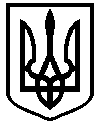 